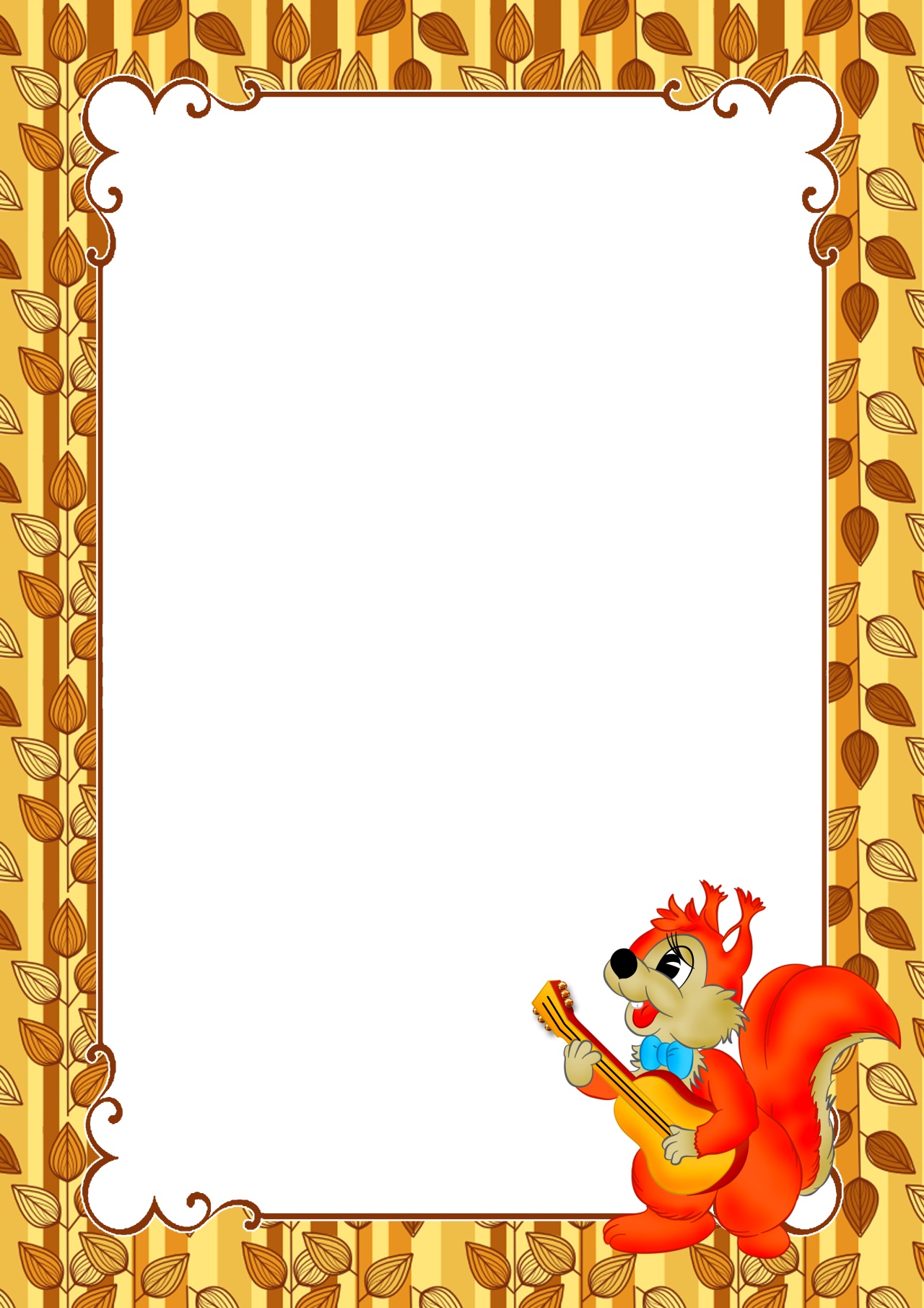 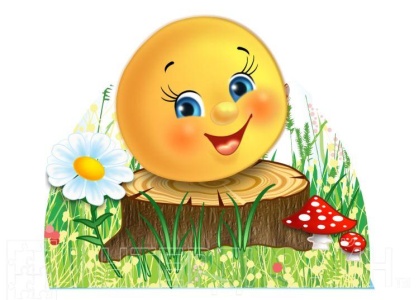                       Комплекс утренней гимнастики по мотивам                      русской народной сказки «Колобок»             для детей младшей группы.Вводная часть.                                     Инструктор: Сегодня мы с вами побываем в                                     сказке «Колобок».                                          А начиналась она так. Жили были дед и баба. Попросил дед бабку испечь Колобок.Дети ходят друг за другом по кругу обычным шагом, хлопая в ладоши («бабка лепит Колобка»).Корригирующая ходьба по кругу.Инструктор рассказывает сказку, дети выполняют движения.Надоело Колобку жить на окошке, стал он поворачиваться с боку на бок. Дети ходят вперевалочку.А потом прыгнул с окна на лавку, с лавки на травку…. Прыгают на двух ногах в полуприседе, руки на поясе.И покатился в лес. Ходят в приседе, руки на коленях.Инструктор: Катится Колобок по лесной тропинке (обычный бег  друг за другом, руки крутят перед собой «барабанчик»). Быстро катится (быстрый бег). Устал, решил отдохнуть, свежего лесного воздуха вдохнуть.Упражнение на восстановление дыхания.Развести руки в стороны – глубокий вдох через нос. Положить руки на живот, слегка надавить – выдох через рот. Повторить 2-3 раза. Построение в звенья для ОРУ.ОРУ.Инструктор: Отдыхает Колобок. Вдруг выскакивает навстречу Зайка. Хотел лопоухий съесть Колобка, да где там!                             «Зайка»И.п.: ноги на ширине плеч, руки пристав- лены к голове, как ушки у зайца. Выполнять    наклоны в стороны, сказать: «Колобок,    Колобок, тебя съем!» Повторить 4-6 раз.Инструктор: Покатился Колобок дальше да Волка встретил. Почуял серый Волк Колобка, завыл от голода.«Серый Волк»  И.п.: ноги на ширине плеч, руки согнуты в локтях, как лапы у   волка. Повернуться вправо, Волк воет: «  У-у!» Вернуться в и.п.   То же влево. Повторить 3-4 раза в каждую сторону.  Инструктор: Испугался Колобок, спрятался от Волка.«Спрятался Колобок»И.п.: ноги на «узкой дорожке», руки на поясе.Присесть, закрыть ладошками глаза. Вернуться в и.п.Повторить 4 – 6 раз.Инструктор: Покатился Колобок дальше. Встречается ему Медведь. Обрадовался Медведь.«Медведь косолапый» И.п.: сидя, ноги скрестно, руки на коленях.Выполнять перекаты на ягодицах влево-вправо. Повторить 4-6 раз в каждую сторону.Инструктор: Катится Колобок дальше. А навстречу ему Лисичка-сестричка. Понравился ей Колобок. Стала она с нимпрыгать и скакать!«Лисичка – сестричка»И.п.: ноги вместе, руки согнуты в локтях у груди, как лапки у лисички.Выполнять прыжки на двух ногах вперед-назад в сочетании с ходьбой на месте. Повторить 3 раза по 5-7 прыжков в чередовании с ходьбой на месте.Заключительная часть.Инструктор: Попрыгали-поскакали Лисичка с Колобком, а потом показала она ему дорогу к дому. Колобок и покатился (обычная ходьба друг за другом по кругу). А уж когда дом родной увидел, то и вовсе побежал! (обычный бег по кругу.)               Упражнение на дыхание.Дети грозят то одним, то другим паль-чиком со словами:  «Колобок!  Колобок! Не попадайся на     зубок!».Комплекс утренней гимнастики по мотивам сказки «Колобок»           (для детей пятого года жизни)                                                 Вводная часть.                            Инструктор. Сегодня мы с вами побываем в сказке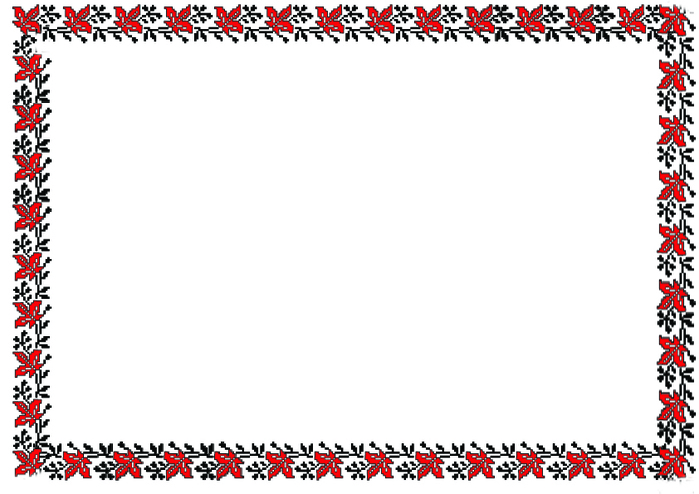                              «Колобок». А начиналась она так. Жили-были дед                              да баба. Попросил дед бабку испечь Колобок.	  Ходьба друг за другом обычным шагом, хлопая в ладоши («бабка лепит    Колобка»).Корригирующая ходьба по кругу. Инстр-р рассказывает сказку, дети выполняют движения. Надоело Колобку лежать на окошке, стал он поворачиваться  с боку на бок. (Ходьба вперевалочку на четвереньках с опорой на ладони и стопы). А потом прыгнул с окна на лавку, с лавки на травку (Прыжки на 2-х ногах в полуприседе, руки на поясе). И покатился в лес. Ходьба в приседе, руки на коленях. Инструктор. Катится Колобок по лесной тропинке (обычный бег в колон-не по одному, обегая кубики, руки крутят перед собой «барабанчик»).  Быстро катится (быстрый бег). Устал, решил отдохнуть, свежего лесного воздуха вдохнуть.Упражнение на восстановление дыхания. Развести руки в стороны – глубокий вдох через нос. Поло жить руки на живот, слегка надавить – выдох через рот. Повторить 2-3 раза.Общеразвивающие упражнения. Инструктор. Отдыхает Колобок. Вдруг выскакивает навстречу Зайка. Хотел лопоухий съесть Колобка, да где там!«Зайка»И. п.: ноги на ширине плеч, руки приставлены к голове, как ушки у зайца1-4 – попеременные движения кистями рук («заяц шевелит  ушками»); 5-8 – наклоны в стороны, сказать  «Колобок, Колобок, я тебя съем! Повторить 5-6 раз в  каждую сторону. Инструктор. Покатился Колобок дальше да Волка встретил. Почуял серый Волк Колобка, завыл от голода.«Серый волк»И. п.: ноги на ширине плеч, руки согнуты в локтях, как лапы  у волка. Повернуться вправо, вытянуть «лапы» вперед, завыть, как волк: «У-У!» Вернуться в и. п. Тоже влево. Повторить 5-6 раз в каждую сторону. Инструктор. А Колобок побыстрее покатился и убежал от Волка. Стало ему весело от того, как он от Волка убежал, он и засмеялся.«Колобок смеется!»И. п.: ноги чуть шире плеч, руки свернуты на груди калачиком.1-3 – наклониться вперед, посмеяться: «ха-ха-ха!» 4 – вернуться в и. п.Повторить 6-8 раз.Инструктор. Покатился Колобок дальше. Встречается ему Медведь. Идет Медведь, с ноги на ногу переваливается.«Медведь косолапый»И. п.: сидя, ноги скрестно, руки на коленях. Выполнить перекаты на яго-дицах влево-вправо. Повторить 6-8 раз в каждую сторону.Инструктор. Присел Колобок и спрятался от Медведя.«Прятки с медведем»И. п.: пятки вместе, носки врозь, руки на поясе. Присесть, закрыть ладо-нями глаза. Вернуться в и. п. Повторить 6-8 раз.Инструктор. Перехитрил Колобок Медведя косолапого да дальше покатился.«Катится Колобок»И. п.: сидя на полу, обхватив колени руками, пригнув голову к коленям. Выполнять перекаты вперед-назад – спина круглая, голова у коленей.Повторить 6-8 раз.Инструктор. Катится Колобок дальше. А навстречу Лисичка-сестричка.Запел ей Колобок песенку, а Лисичку лежит и слушает.«Лисичка-сестричка»И. п.: лежа на животе, ноги согнуты в коленях, ладони под подбородком.Выполнять встречные движения ногами, качать головой влево-вправо. Повторить 8-10 раз.Инструктор. Понравился Лисичке Колобок. Стала она с ним прыгать и скакать!«Лисичка с Колобком подружилась!»И. п.: ноги вместе, руки согнуты в локтях у груди, как лапки у лисич-ки. Прыжки на двух ногах влево-вправо в сочетании с ходьбой наместе. Повторить 3 раза по 8-10 прыжков в чередовании с ходьбой на месте.Заключительная часть.Инструктор. Попрыгали-поскакали Лисичка и Колобок, а потом показа-ла она ему дорогу к дому. Колобок и покатился (обычная ходьба в колонне по одному по кругу). А уж когда дом родной увидел, то и вовсе побежал! (Бег с закрытыми глазами по кругу, обычный бег в «змейке».)